Assignment for Viva Course Title: Human Physiology II Rad 2nd semester section AInstructor: Dr. M .Shahzeb khan (PT)				                                    	                                          Marks: 100Note:VIVA MARKS WILL BE GIVEN ON BASIS OF THIS ASSIGNMENTQ1: (A) What is blood pressure? Explain systolic, diastolic, Normal and Abnormal Blood pressure(B) How will you measure Blood pressure?ALL THE STUDENTS ARE REQUESTED TO UPLOAD YOUR ASSINGMENT BEFORE FINAL SATURDAY.Arooba fatima16155What  is  the blood pressure?  Explain the systolic ,diastolic , normal and abnormal blood pressureDefblood pressure is the force exerted  by the blood  against the wall of the blood  vessel                                                              orthe pressure of the blood within the blood it is produced primarily  by the contraction of the  heart muscles . Systolic  blood  pressureDefMaximum blood pressure in the arteries attainable  during systole.It is the blood pressure  when the heart beats while the heart muscles  is contracting  and pumping oxygen – rich blood into the blood vessles.Is the pressure when the heartbeatsNormal 120+ 20 mm Hg .This is mainly contributed  by Force of heartbeat Normal blood  volume Cardiac  output.Normal range 90-140 mm HgDiastolic  blood  pressure DefThe minimum pressure  that is obtained  at the end  of ventricular diastole.It is the blood pressure on the blood  vessels when the heart muscle is relaxes . the diastolic pressure is always  lower lower than the systolic pressure. Normal  range  60-90  mm Hg .It   represents  a constant load  on the atrial  walls  with little  or  no fluctuation  at all .It is the index  to the peripheral  resistance and decides the filling of the coronary system.Normal blood pressure In average  adult the normal blood pressure is 120/80 +/-15A normal blood pressure is systolic  blood pressure  that is less  than 120 mmHg and diastolic blood pressure is  less than 80 mmHg.Prehypertension  is define as  systolic  reading between 120 and 129  and diastolic  reading is lower  than the 80 FunctionMaintain the sufficient  pressure to keep the blood flowing.To provide  for  the motivte  force of filtration  at the capillary  bed thus  ensuring  supplies to all cells and tissues .Normal blood pressure according to ageAge                                             Female                                    male  18                                                120/80                                   120/8019-24                                         120/79                                    120/7925-29                                          120/80                                  121/80Abnormal  blood pressure Systemic hypertension is usually considered  sustained elevations of diastolic BP greater than 90 to 95 mm Hg or a  systolic BP greater than 140  to 160 mm Hg .In this term  high and low blood pressure is involvedHigh blood pressure : when a person with elevated high blood pressure is at risk for developing stage 1 or stage 2Stage 1: it means that  your blood pressure is  between 130 to 139mmHg and diastolic blood pressure is between 80 to 80 mmHg.Stage  2 : it means that your systolic blood pressure is higher than the 140 or diastolic pressure is higher than the  90 mmHg .Symptoms and complications  It is referred as silent killer because it has no symptoms is complications are Heart attack or failure Stroke Kidney injury Low blood pressure it is called  hypotension and hypotension is define as  a systolic blood pressure that is less than the  90mmHgthere are several causes of   hypotension  such as  pregnancy , underlying the heart conditions , certain medication , sock and infections.Symptoms Breathing fast Thirst Fatigue Blurry visionQ2     How will you measure the blood pressure ?Office  BP  measurement :Two readings , 5 minutes  apart  , sitting .Ambulatory BP  monitoring :       for  white coat  hypertension.Self – measurement of BPInformation on response  to therapy ,  may  improve  adherence to therapy. Arterial blood pressure A direct method –a canula is place directly in to  lumen of a exposed  artery. Other end is inserted  into U shaped  mercury manometer.Systolic blood pressure : is force exerted by arterial walls during systole it is the maximum pressure during ventricle contraction.Diastolic blood pressure : is the force that is exerted  by blood against atrial wall during diastole  . it is the maximum  pressure when ventricles are relaxed .Unit  of measuring blood pressure is (mm Hg) millimeters of mercury.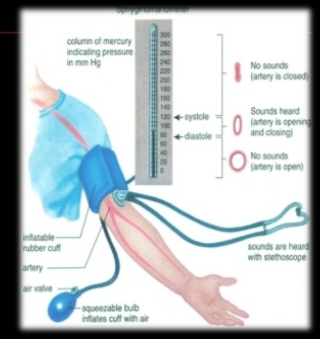 